ТЕХНОЛОГИЧЕСКАЯ КАРТА УРОКА ОКРУЖАЮЩЕГО МИРАТема урока: «Семейный бюджет»Тип урока: «открытие» нового знанияЦель урока: создание условий для формирования у обучающихся базовых представлений о бюджете семьи.Задачи урокаДидактические:Познакомить учащихся с экономической жизнью семьи, семейным бюджетом;Познакомить со структурой семейного бюджета;Повторить изученные экономические понятия;Развивающие: Развивать умение вести диалог с учителем, одноклассниками;Развивать познавательный интерес к предмету;Развивать внимание при решении учебных заданий.Воспитательные:Воспитывать положительный взгляд на семью, ее роль в обществе, социальные устои и традиции;Воспитывать аккуратность при работе в тетрадях;Воспитывать умение слушать товарищей при работе в парах, в группах.Оборудование: Учебник  «Окружающий мир», Плешаков А.А. 3 класс 2 часть (УМК «Школа России»),  учебная презентация, раздаточный материал.Класс: 3 «Б» учитель: Лукина Маргарита МитхатовнаЭтап урокаЦель:Деятельность учителяДеятельность учащегосяУниверсальные учебные действия1.Организационный этап.Цель: настроить на положительные эмоции, способствовать созданию внутреннего комфорта. - Прозвенел звонок весёлый
Мы урок начать готовы?Ребята, сегодня у нас необычный урок. Необычен он потому, что к нам на урок пришли гости. Поэтому давайте поприветствуем их улыбкой. Молодцы! Садитесь.Проверяют готовность и самоготовность к уроку. - Будем думать, рассуждать,
И друг другу помогать.Личностные: самоопределение;Коммуникативные: планирование учебного сотрудничества сучителем и сверстниками.2.Проверка домашнего задания.Цель: повторить теоретический материал учебника,И сначала давайте вспомним, о чем мы говорили на прошлом уроке? - Как называется раздел, над которым работаем? (Чему учит экономика)- Главная задача экономики? (удовл. потребн. людей)Проведём блиц-опрос (карточки с ответами)1. Прямой обмен одних товаров на другие? (Бартер).2. Бумажные деньги? (Купюры).3. Особый товар, который можно обменять на любые другие товары и услуги? (Деньги).4. Деньги, которые откладывают на будущее? (Сбережения).5. Стоимость одной вещи, предмета? (Цена). 6. Люди, которые коллекционируют и собирают монеты (Нумизматы).- Какое слово получилось?- БЮДЖЕТ- Что такое бюджет? (это план доходов и расходов)- О каком бюджете говорили на прошлом уроке? (государственном)                                     - Может ли быть другой бюджет, кроме государственного? (Ответы учеников).                                                                                                                                  Дети отвечают на вопросы учителя о государственном бюджетеКоммуникативные: умение слушать и вступать в диалог, участвовать в коллективном обсуждении.Регулятивные: уметь  извлекать важную информацию из доклада одноклассника.3.Актуализация знаний. Постановка проблемы.Определение темы урока. Постановка цели  урока. Мотивация учебной деятельности учащихсяЦель: организовать и направить к восприятию нового материала; суметь  проанализировать ситуацию и назвать тему и цель урока - Ребята, давайте посмотрим сценку, приготовленную вашими одноклассниками. После просмотра вы ответите мне на вопрос, о каком виде бюджета идёт речь?Папа.  Семья, радуйтесь! Я зарплату получил! Завтра куплю лодку! Летом будем рыбу с лодки ловить.Мама.  Еще чего выдумал! Я уже два года в одной шубе хожу! Мне нужна новая!Сын. Мам, пап! Если вы не знаете, на что деньги потратить, отдайте их мне. Я уже все решил! У всех ребят в классе есть планшеты, а у меня – нет.Дочь. Бабушка, дедушка! А вы чего молчите? Что вам – то нужно? Вот мне, например, куклу новую! И шоколадку хочется!Дедушка. Нет, внученька! Ничего нам не нужно! У нас все есть.Бабушка. Скоро пенсию получим. Купим лекарства, продукты да за квартиру заплатим. А больше нам ничего не нужно.- Какой вид бюджета мы рассмотрели? (семейный)- Сформулируйте тему урока.- Определите цели и задачи урока.Слушают выступлениеРассуждая подходят к теме урока – «Семейный бюджет».- Узнать, что такое семейный бюджет, для чего он нужен, из чего он складывается, как ведётся хозяйство семьи.Личностные: Учебно-познавательный интерес к новому учебному материалу и способам решения новой задачи.Регулятивные: принимать и сохранять учебную задачу; в сотрудничестве с учителем ставить новые учебные задачи.Коммуникативные: уметь высказывать свое мнение в доступной форме.4."Открытие" детьми нового знания. Выяснение, из чего складывается семейный бюджет. Определение новых терминов.Цель: организовать и направить к восприятию нового материала.Цель для учащихся: суметь проанализировать ситуацию и разобраться, из чего складывается семейный бюджет, запомнить новые термины, определить приоритеты семейных расходов.- Кто из взрослых в вашей семье зарабатывает деньги? Каким образом?- А как вы думаете, из чего   складывается семейный бюджет?(Доходов и расходов).–Чтобы разобраться в этих понятиях, поработаем с текстом в группах. -Предлагаю вам поиграть в ролевую игру.Каждая группа - это отдельная семья (Ивановы, Петровы, Сидоровы)- Обсудите, кто в вашей семье будет главой, распределите обязанности.Прочитайте текст. Найдите в тексте доходы семьи Ивановых, и выделите маркером.Доходы семьи Ивановых В нашей семье 4 человека: Папа, мама, малышка Маша и дедушка.  Каждый день папа ходит на работу и получает за это зарплату. Мама сидит дома с малышкой и получает пособие по уходу за ребёнком. Дедушка тоже когда-то работал, но состарился, и теперь ему платят пенсию. Доходы  семьи ПетровыхВ нашей семье 4 человека: Папа, мама, студент Миша и бабушка.  Каждый день мама и папа ходят на работу, и получают за это зарплату, студент Миша хорошо учится в институте и получает за это стипендию. Бабушка тоже когда-то работала, но состарилась, и теперь ей платят пенсию. Другие виды доходов семьи СидоровыхВ нашей семье папа - предприниматель, имеет собственную фирму.  Он получает не зарплату, а прибыль от работы фирмы. Мама - писатель, за свои книги она получает авторское вознаграждение - гонорар. Семья имеет сбережения. Они хранятся в банке, и банк регулярно выплачивает за это определённую сумму денег - проценты. – Какие слова для вас новые? Непонятные?-Обратимся за помощью к учебнику окр.мира (чтение вслух- 2 ученика)-Что такое гонорар? - Процент?- Прибыль?Дети работают в группах, выполняют задание, заполняют кластер.  Работа с учебником.Познавательные: логический – анализ объектов с цельювыделения признаков;Коммуникативные: умение слушать и вступать в диалог, участвовать в коллективном обсуждении;  умение с достаточной полнотой и точностью выражать свои мысли в соответствии с задачами и условиями коммуникации; умение договариваться и приходить к общему выводу.Регулятивные: уметь  извлекать важную информацию из доклада одноклассника.5. Физминутка  -Я буду называть фразеологизмы. Если они будут иметь значение - дорого, то вы поднимаете руки вверх, если в значении - дёшево - приседаете.Купить за бесценокНе подступиться к ценеКупить по божеской ценеКак задаромЦена кусаетсяЗа грошНе по кармануВыполняют упражнение6. Первичная проверка понимания.Цель: проверить уровень усвоения и понимания нового материала.– В каждой семье свои доходы и расходы. Научимся на практике планировать семейный бюджет в этом нам поможет математика–Ваша задача - сосчитать общий доход вашей семьи и заполнить таблицу. ИвановыПапа зарабатывает в месяц 300 рублей. Дедушке выплачивают 200 рублей пенсии. Мама получает пособие по уходу за ребёнком 200 рублей (700)ПетровыМама работает и  получает зарплату 200 рублей. Папина зарплата составляет 300 рублей. Студент Миша хорошо учится и получает стипендию 100 рублей (600) СидоровыПапа - предприниматель за месяц получил 600 рублей прибыли. Мама-писатель за книгу получила гонорар, который составил 300 рублей. Семья имеет сбережения в банке. В этом месяце им были выплачены проценты в сумме 100 рублей. Каков доход за месяц семьи Сидоровых? (1000)Считают доходы своих семей, заполняют кластер.Коммуникативные: умение слушать и вступать в диалог, участвовать в коллективном обсуждении;  умение с достаточной полнотой и точностью выражать свои мысли в соответствии с задачами и условиями коммуникации; умение договариваться и приходить к общему выводу.Познавательные: логический анализ объектов с цельювыделения признаков; решение проблемы, построениелогической цепирассужденийРегулятивные:планирование,прогнозирование.8. Контроль знаний.Цель: проконтролировать усвоение  нового материала.- Я предлагаю вам  встретится с нашими любимыми героями м/ф «Зима в Простоквашино». Внимательно посмотрите фрагмент.- Ответьте на вопрос: Почему Матроскин поссорился с Шариком? (Израсходовал деньги на ненужный товар).- Почему он так это сделал?(Не знал, как правильно распределить деньги).-Чтобы не оказаться на месте Шарика, предлагаю вам составить свой план расходов.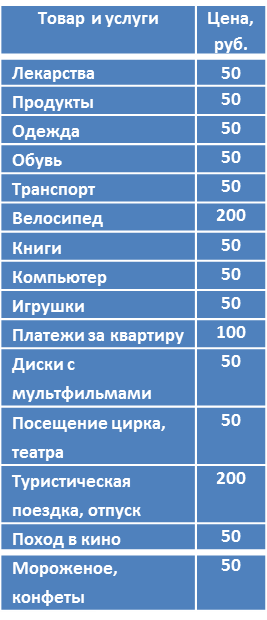 Смотрят, рассуждают, отвечают на вопросы.Заполняют кластер.Выступления «семей», объяснение ими своего выбора.Регулятивные: планирование, прогнозирование.Познавательные: решение проблемы, построение логической цепи рассуждений.Коммуникативные: умение с достаточной полнотой и точностью выражать свои мысли в соответствии с задачами и условиями коммуникации.9. Рефлексия (подведение итогов занятия).Цель: проанализировать, дать оценку успешности достижения цели и наметить перспективу на будущее.Цель для учащихся: аргументировать свое мнение, осознавать значимость полученных знаний и готовность использовать их в жизни.Выступление по плануМы выбрали…(товары и услуги)Наш расход составил…рублейМы выбрали схему, где …превышает (равен)…Дохода нашей семье …(хватило, не хватило) -Если доходы больше расходов, то возникает экономия средств-Если доходы меньше расходов, то это дефицит-А если доходы и расходы равны, то это сбалансированный бюджет–В каком семейном бюджете образовался дефицит?-Что делать, если дефицит денег в семейном бюджете? (надо экономить)-На чём можно сэкономить?-В каком экономия?- А если в бюджете деньги остались, что можно с ними сделать? (ответы детей)-В каком сбалансированный бюджет?-Хорошо ли, если доходы=расходам?-Какая схема более выгодная для семьи?Д/з- Я предлагаю вам задания разного уровня. Вы должны выбрать любое по своему желанию.1.Пересказать материал учебника.2. Выполнить задания в рабочей тетради.3. Распланировать бюджет своей семьи на месяц.Рефлексия:На доске прикреплены кошельки для каждой группы. У детей в конвертах монеты номиналом 3 рубля, 4 рубля, 5 рублей. Оцените свою работу на уроке, выберите монету и  положите  в кошелёк!Выступление экспертовВыступление детей по плану.Регулятивные: самостоятельно выбирать варианты ответов на поставленные вопросы.